Состоялся региональный этап X Всероссийского профессионального конкурса "Воспитатель года России - 2019" в Свердловской области, в котором приняли участие 91 педагог дошкольных образовательных организаций Свердловской области.Систему дошкольного образования Качканарского городского округа представляли четыре педагога дошкольных образовательных организаций – победители и призеры муниципального конкурса профессионального мастерства «Профессионал» в номинации «Воспитатель года» 2018 и 2019 гг.: Филиппова Екатерина Николаевна, учитель-логопед МДОУ Центр развития ребенка детский сад "Росинка" -319 б., Шаяхметова Римма Рахимовна, воспитатель МДОУ Детский сад "Чебурашка" -291 б., Пермякова Ольга Петровна, воспитатель МДОУ Детский сад "Звездочка" -227 б., Суздалева Тамара Леонидовн, воспитатель МДОУ Центр развития ребенка детский сад "Дружба" -166 б. По результатам проведенной независимой экспертизы в финал конкурса регионального этапа X Всероссийского профессионального конкурса "Воспитатель года России - 2019" в Свердловской области прошла Филиппова Екатерина Николаевна, учитель-логопед МДОУ Центр развития ребенка детский сад "Росинка"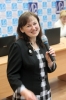 Финал конкурса состоялся с 22 мая по 29 мая 2019 года в г. Екатеринбурге. В первый день 22 мая в МАДОУ №531 г. Екатеринбурга Филиппова Екатерина Николаевна выполняла первое конкурсное задание «Педагогическое мероприятие с детьми» на тему «Здоровое триО», в ходе которого представила опыт работы по развитию речи детей с использованием технологии бусография. 29 мая 2019 года в Институте развития образования Свердловской области состоялось педагогическое двоеборье: "Мастер-класс" и "Круглый стол образовательных политиков" на заданную тему. Екатерина Николаевна провела Мастер – класс на тему «Бусография: слово, творчество, здоровье», и активно участвовала в круглом столе образовательных политиков «Экономическое просвещение дошкольников: зоны роста и зоны риска». 15 педагогов дошкольных образовательных учреждений г. Качканара и поддержали Екатерину Николаевну на втором дне профессионального конкурса.В результате проведенных испытаний Филиппова Екатерина Николаевна достойно представила систему образования Качканарского городского округа, став финалистом регионального этапа X Всероссийского профессионального конкурса "Воспитатель года России - 2019" в Свердловской области. Управление образованием Качканарского городского округа поздравляет Филиппову Екатерину Николаевну с достойным участием в конкурсе. Благодарность выражается всем воспитателям – участникам регионального этапа конкурса "Воспитатель года России - 2019", а также руководителям за подготовку педагогов к конкурсу.